SECOND DEGRÉ – Chapitre 2/2  Tout le cours en vidéo : https://youtu.be/tc9wvbYuZts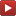 Partie 1 : Résolution d'une équation du second degréDéfinition : Une équation du second degré est une équation de la forme  où ,  et  sont des réels avec .Exemple :L'équation  est une équation du second degré.Définition : On appelle discriminant du trinôme , le nombre .Propriété : Soit  le discriminant du trinôme .- Si  < 0 : L'équation  n'a pas de solution réelle.- Si  = 0 : L'équation  a une unique solution :  .- Si  > 0 : L'équation  a deux solutions distinctes :  		  et  .Démonstration au programme : Vidéo https://youtu.be/7VFpZ63Tgis On a vu dans « Second degré - Chapitre 1/2 » que la fonction  définie sur  par  peut s'écrire sous sa forme canonique : avec    et  .Donc : peut s’écrire : car  est non nul.- Si  < 0 : Comme un carré ne peut être négatif , l'équation  n'a pas de solution.- Si  = 0 : L'équation   peut s'écrire :L'équation n'a qu'une seule solution :  - Si  > 0 : L'équation  est équivalente à :        ou                ou             ou                ou L'équation a deux solutions distinctes :        et Méthode : Résoudre une équation du second degré Vidéo https://youtu.be/youUIZ-wsYk  Vidéo https://youtu.be/RhHheS2Wpyk  Vidéo https://youtu.be/v6fI2RqCCiE Résoudre les équations suivantes : a) 		b) 		c)   Correctiona) Calculons le discriminant de l'équation  :	,  et  donc .Comme  > 0, l'équation possède deux solutions distinctes :b) Calculons le discriminant de l'équation  :	,  et   donc  .Comme , l'équation possède une unique solution :c) Calculons le discriminant de l'équation  :	, et donc Comme , l'équation ne possède pas de solution réelle.Définition :Pour une fonction polynôme  du second degré de la forme , les solutions de l’équation s’appelle les racines de .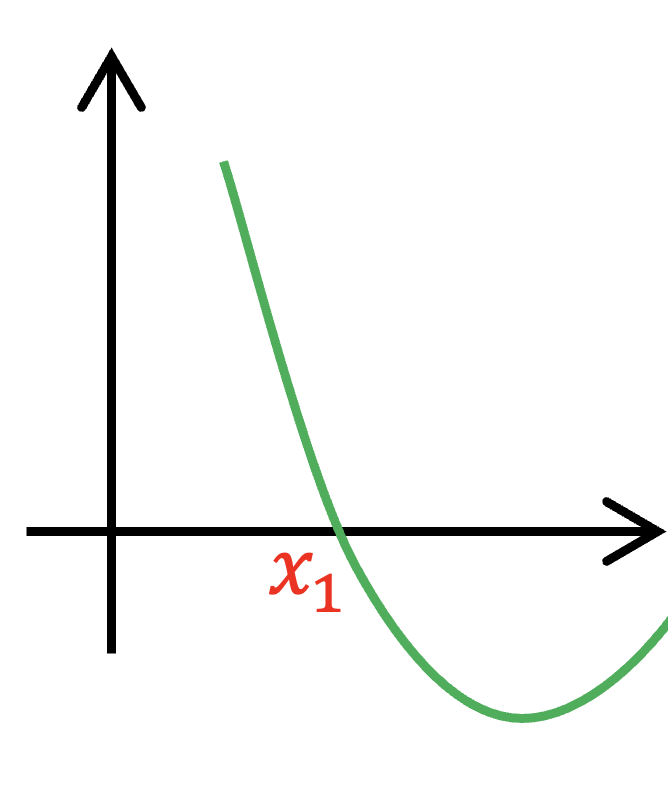 Remarque : Dans la pratique, une racine  de  vérifie . La courbe de  coupe l’axe des abscisses en .Propriété : La somme  et le produit  des racines d’un polynôme du second degré de la forme  sont donnés par :    et  . Méthode : Utiliser les formules de somme et produit des racines  Vidéo A venir bientôt Soit  la fonction polynôme du second degré définie sur  par : 1) Montrer que  est une racine de .2) Déterminer la deuxième racine. Correction1)  est une racine si elle vérifie .. Donc  est une racine de .2) En utilisant le produit des racines, on a : Et .Donc Et donc  admet  comme deuxième racine. Partie 2 : Factorisation et signe d'un trinôme	1) FactorisationPropriété : Soit  une fonction polynôme du second degré définie sur  par :.- Si  = 0 : , avec  racine de .- Si  > 0 : , avec  et  racines de .Remarque : Si  < 0, il n’existe pas de forme factorisée de .Méthode : Déterminer les fonctions du second degré, s’annulant en deux nombres réels distincts Vidéo https://youtu.be/JiokX41_2nwOn considère la fonction polynôme  du second degré s’annulant en  et  et tel que . Déterminer une expression factorisée de la fonction .Correction● Comme la fonction  s’annule en  et , on peut affirmer que  et  sont les racines de .Et donc : .● De plus, Donc :  ● On en déduit que : .Méthode : Factoriser un trinôme Vidéo https://youtu.be/eKrZK1Iisc8 Factoriser les trinômes suivants : a) 	b)   Correctiona) On cherche les racines du trinôme :Calcul du discriminant : Les racines sont :      et      On a donc : .b) On cherche les racines du trinôme  :Calcul du discriminant : La racine unique est :   =    On a donc :2) Signe d'un trinômePropriété : Soit  une fonction polynôme du second degré définie sur  par .- Si  < 0 :  ne possède pas de racine. Donc  ne s’annule pas.- Si  = 0 :  possède une unique racine . Donc  s’annule en .- Si  > 0 :  possède deux racines  et . Donc  s’annule en  et .Méthode : Déterminer le signe d’un trinôme Vidéo https://youtu.be/pT4xtI2Yg2Q  Vidéo https://youtu.be/sFNW9KVsTMY  Vidéo https://youtu.be/JCVotquzIIADémontrer que la fonction polynôme  du second degré définie sur  par  est positive.CorrectionLe discriminant de   est  La fonction  ne possède pas de racine.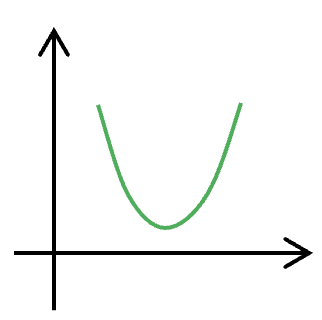 La parabole représentant  se trouve donc soit au-dessus de l’axe des abscisses, soit en dessous.Comme , la parabole a les branches tournées vers le haut (en position «  ») et donc elle se trouve au-dessus de l’axe des abscisses.On en déduit que  est toujours positive.Méthode : Résoudre une inéquation du second degré Vidéo https://youtu.be/AEL4qKKNvp8 Résoudre les inéquations :	a) 	 				b) Correction	a) Le discriminant de  est  et ses racines sont :    et    On obtient le tableau de signes :On lit dans le tableau de signes que  pour .L'ensemble des solutions de l'inéquation   est donc .b) On commence par rassembler tous les termes dans le membre de gauche afin de pouvoir étudier le signe d’un trinôme :.Le discriminant de  est  et ses racines sont :   et  On obtient le tableau de signes :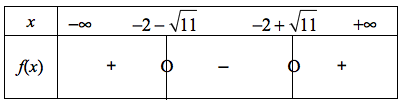 On lit dans le tableau de signes que  pour .L'ensemble des solutions de l'inéquation   est donc : .3) ApplicationMéthode : Étudier la position de deux courbes Vidéo https://youtu.be/EyxP5HIfyF4Soit  et  deux fonctions définies sur  par :   et .Étudier la position relative des courbes représentatives  et .CorrectionOn va étudier le signe de la différence :.Le discriminant du trinôme   est Le trinôme possède deux racines distinctes :   et   On dresse le tableau de signes du trinôme  :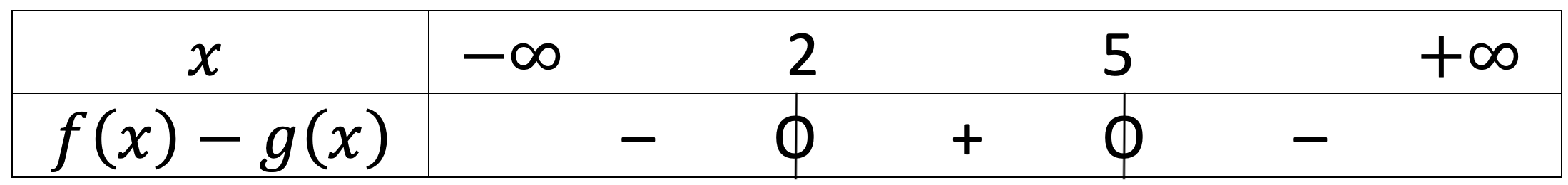 On conclut :● , soit  pour tout  de .La courbe  est donc en-dessous de la courbe  pour tout  de  .● De même, la courbe  est au-dessus de la courbe  pour tout  de .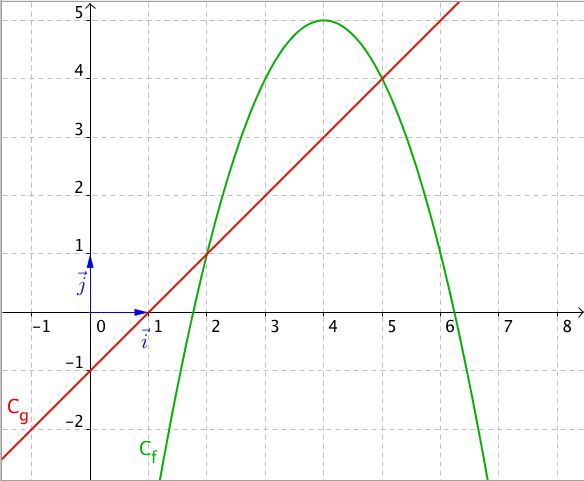 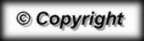 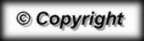        O           O          O        O           O        O            O       O    